Pressmeddelande Stockholm september 2018 Dagligvarugalans galameny skapas av råvaror Från SverigeVid Dagligvarugalans 10-årsjubileum serveras gästerna en galamiddag som lyfter svenska råvaror och smaker. Från Sverige är stolt samarbetspartner till Dagligvarugalan och presenterar menyn som är komponerad av Fredrik Eriksson, krögare Långbro Värdshus. Middagen tillagas av Stadshusets Nobelkockar med köksmästare Gunnar Eriksson i spetsen.​ Middagen i Blå Hallen är ett utmärkt tillfälle att exponera ursprungsmärket för de nominerade butiksmedarbetarna.
Märket Från Sverige är stolt samarbetspartner till Dagligvarugalan 2018, och har glädjen att presentera årets meny av svenska råvaror. Menyn har skapats av Fredrik Eriksson, krögare Långbro Värdshus, restaurang Asplund och inom kort Nationalmuseum, tillsammans med Stadshusets Nobelkockar. Dagligvarugalan hålls torsdagen den 20 september i Blå Hallen, Stadshuset i Stockholm, vilket gör det extra festligt med en svensk meny.– Dagligvarugalans middag är ett fantastiskt tillfälle att berätta om ursprungsmärkningen och exponera märket Från Sverige för alla duktiga och kompetenta butiksmedarbetare. Märkningen finns i alla butiker och det är ett bra sätt att koppla märkningen till råvaror och produkter under middagen, säger Maria Forshufvud, vd för Svenskmärkning som står bakom märkningen Från Sverige.Fint komponerad meny av svenska råvarorFredrik Eriksson, en av Sveriges mest namnkunniga krögare som startade sin karriär på Stadshuskällaren, har komponerat årets meny efter att råvarorna diskuterats fram med Svenskmärkning. Menyn har sedan bearbetats tillsammans med Stadshusets köksmästare Gunnar Eriksson, som även står för tillagningen.– Det är en festlig måltid där Sverige är väl representerat. Det är bra svensk mat som talar för sig själv, säger Fredrik Eriksson. Det är extra roligt att få lyfta de svenska smakerna och de svenska råvarorna.Menyn är än så länge hemlig, men presenteras efter Dagligvarugalan tillsammans med de ursprungsmärkande företag som är stolta leverantörer till galamiddagen.För mer information, kontaktaMaria Forshufvud, vd Svenskmärkning AB, Telefon 072-741 64 90, maria.forshufvud@svenskmarkning.se Lotta Hovhammar, kommunikatör, Svenskmärkning ABTelefon 0709-95 78 82, lotta.hovhammar@svenskmarkning.seOm Från SverigeMärket Från Sverige är en frivillig ursprungsmärkning som gör det enklare för konsumenten att hitta svenskproducerade produkter i butiken. Märket är gult och blått och får användas på livsmedel, råvaror och växter som producerats i Sverige och uppfyller Svenskmärkning AB kriterier: Råvaran ska vara odlad eller född och uppfödd i Sverige, och produkten ska vara förädlad och förpackad här. Det förtydligande märket Kött från Sverige används på kött och charkuterier och märket Mjölk från Sverige och Från Sverige används på mejerivaror. Märkningen är ett svar på konsumenternas ökade efterfrågan på svenskproducerade livsmedel, men även ett sätt att hjälpa till att säkra tillgången på svenska råvaror i framtiden.Om Svenskmärkning ABSvenskmärkning AB äger märket Från Sverige och utvecklar, förvaltar och kontrollerar användningen. Det är även Svenskmärkning AB som svarar för kommunikation och marknadsföring av märket. Initiativet till den frivilliga ursprungsmärkningen Från Sverige, Kött från Sverige och Mjölk från Sverige kommer från Livsmedelsföretagen LI, Svensk Dagligvaruhandel och LRF, som gemensamt startade och äger Svenskmärkning AB.Läs mer på frånsverige.se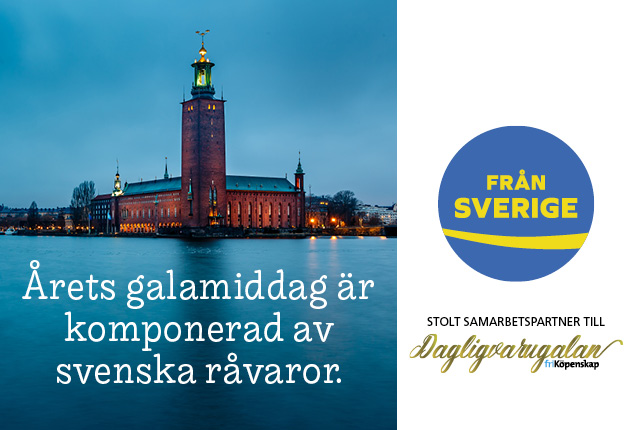 